5 rzeczy, za które kochamy Włochy (i Włochów)Czy wyobrażasz sobie miejsce, w którym czas właściwie nie istnieje, kobiety są piękne, a mężczyźni mieszkają ze swoimi rodzicami niemal do 40 roku życia? Nie musisz daleko szukać, wystarczy, że spojrzysz na mapę Europy i skierujesz wzrok ku południowym krańcom. Skup się na charakterystycznym „bucie”. Tak, oto nasze Eldorado. Za co zatem kochamy ten słoneczny kraj i jego niesamowitych mieszkańców?l Włoskie love(lasy)Słynni włoscy kochankowie? Każdy z nas potrafi wymienić kilku amantów bez najmniejszego zająknięcia. Swoją wyliczankę zapewne rozpoczniemy od najbardziej znanego łamacza damskich serc – Casanovy. Przystojny, inteligentny, kobiety za nim szalały – można chcieć więcej? W czasie swoich podróży odwiedził m.in. Polskę. Co prawda, nie był zachwycony urodą naszych rodaczek. Ale kto wie? Być może w żyłach niejednego Polaka płynie krew słynnego Casanovy. l Czas na wszystkoWe Włoszech czas jest relatywny. Wszystko dzieje się płynnie i w bardzo, bardzo leniwym tempie. Wyobraź sobie, że idziesz do pracy, spotykasz po drodze znajomego i… zaczynacie gawędzić. A co z pracą, do której szedłeś? Może poczekać, przecież należy zamienić kilka słów z kolegą, którego widziałeś… zaledwie wczoraj przy wieczornej uczcie.l We włoskim styluWłosi wiedzą czym jest styl i elegancja. Wystarczy wspomnieć takie nazwiska jak Prada, Versace czy Valentino i nie ma już wątpliwości, kto króluje w świecie mody. Każda signiorina dba o detale, gdyż doskonale zdaje sobie sprawę, że diabeł tkwi w szczegółach. Włoszki potrafią podkreślić swoje naturalne piękno, a wraz z wiekiem wcale nie „babcieją”. Wręcz przeciwnie, wiek bardzo często działa na ich korzyść. l Wieczny optymizm Któż nie byłby optymistą mieszkając w tak pięknym kraju? We Włoszech należy być radosnym, nawet wtedy, gdy zmagamy się z największym problemem. W końcu to Włosi opanowali do perfekcji sztukę codziennego cieszenia się życiem, która w ich wykonaniu podszyta jest odrobiną szaleństwa i nieprzewidywalności. Włoskie, luźne podejście do życia powinno błyskawicznie rozpowszechniać się wśród innych europejskich narodów. l Język Chyba nie ma w Europie piękniej brzmiącego języka niż włoski. Zapewne niejedna kobieta chciałaby usłyszeć słynne „Amore mio” wykrzyczane na jej cześć. Melodyjność i płynność, które przyjemnie dobijają się do naszych uszu, nadają lekkości językowi. Tutto Bene czy Caffe prego równie doskonale brzmią szczególnie w restauracjach SUBWAY®. Do 20 marca można ćwiczyć ich wymowę podczas zamawiania dwóch wyjątkowych sandwiczy – Spicy Italian i Italian B.M.T., które są oferowane w doskonałej cenie (tylko 7,95 zł). Dodatkowo do każdej zamówionej kawy miłośnicy słonecznej Italii otrzymają kruche ciacho gratis.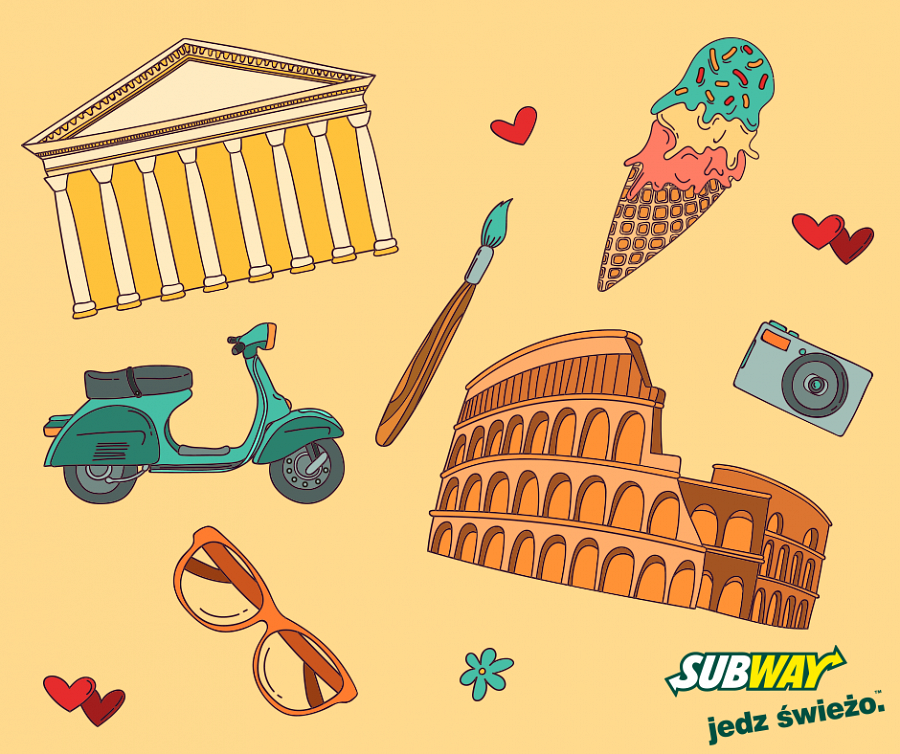 